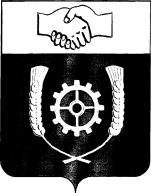        РОССИЙСКАЯ ФЕДЕРАЦИЯ                                                АДМИНИСТРАЦИЯ            МУНИЦИПАЛЬНОГО РАЙОНА                   КЛЯВЛИНСКИЙ	           Самарской области              ПОСТАНОВЛЕНИЕ            03.03.2022  №115О внесении изменений в постановление администрации муниципального района Клявлинский Самарской области от 27.10.2021 г. № 434 «О комплексе мер по обеспечению санитарно-эпидемиологического благополучия населения в связи с распространением новой коронавирусной инфекции (COVID-19) на территории муниципального района Клявлинский Самарской области»В соответствии с подпунктом "б" пункта 6 статьи 4.1 и статьей 11 Федерального закона "О защите населения и территорий от чрезвычайных ситуаций природного и техногенного характера" в целях минимизации риска распространения новой коронавирусной инфекции (COVID-19) на территории муниципального района Клявлинский Самарской области, постановлениями Губернатора Самарской области от 02.03.2022 г. №61 «О внесении изменений в постановление Губернатора Самарской области от 22.10.2021 г. №258 «О комплексе мер по обеспечению санитарно-эпидемиологического благополучия населения в связи с распространением новой коронавирусной инфекции (COVID-19) на территории Самарской области» Администрация муниципального района Клявлинский ПОСТАНОВЛЯЕТ:1. Внести в постановление администрации муниципального района Клявлинский Самарской области от 27.10.2021 г. № 434 «О комплексе мер по обеспечению санитарно-эпидемиологического благополучия населения в связи с распространением новой коронавирусной инфекции (COVID-19) на территории муниципального района Клявлинский Самарской области» (далее – постановление) следующие изменения : подпункт 3 пункта 4 признать утратившим силу;абзац первый пункта 5 изложить в следующей редакции:"5. Оперативному штабу муниципального района Клявлинский по предупреждению завоза и распространения новой коронавирусной инфекции (COVID-19) исходя из санитарно-эпидемиологической обстановки, уровня охвата населения вакцинацией на территории муниципального района Клявлинский принимать решение о допуске совершеннолетних граждан к посещению:". 2. Контроль за выполнением настоящего постановления оставляю за собой.3. Опубликовать настоящее постановление в газете «Вести муниципального района Клявлинский Самарской области» и разместить его на официальном сайте администрации муниципального района Клявлинский в информационно-телекоммуникационной сети Интернет.4. Настоящее постановление вступает в силу со дня его официального опубликования  и распространяется на правоотношения, возникшие со 02.03.2022 г.Князева Г.В.      Глава муниципального       района Клявлинский         И.Н.Соловьев 